Федеральные государственные образовательные стандарты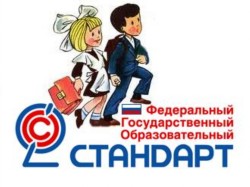 Каждый родитель желает знать, что такое ФГОС…Федеральный государственный стандарт дошкольного образования разработан впервые в российской истории в соответствии с требованиями вступившего в силу 1 сентября 2013 года Федерального Закона «Об образовании в Российской Федерации». ФГОС дошкольного образования призван нормативно обеспечить государственные гарантии равенства возможностей для каждого ребенка в получении качественного дошкольного образования. В отличие от других образовательных стандартов, стандарт дошкольного образования не предусматривает проведение аттестации детей при освоении ими образовательных программ, а требования к результатам представлены в виде целевых ориентиров:инициативность и самостоятельность ребенка,уверенность в своих силах, положительное отношение к себе и другим,активное взаимодействие со сверстниками и взрослыми,способность ребенка к фантазии, воображению, творчеству,любознательность,способность к волевым усилиям и принятию самостоятельных решений и др.Целевые ориентиры не предусматривают требования от ребёнка дошкольного возраста конкретных образовательных достижений, не подлежат непосредственной оценке, в том числе в виде педагогической диагностики (мониторинга).О требованиях к сотрудничеству с родителямиВ ФГОС ДО сформулированы и требования по взаимодействию Организации с родителями. Подчеркнуто, что одним из принципов дошкольного образования является сотрудничество Организации с семьёй, а ФГОС ДО является основой для оказания помощи родителям (законным представителям) в воспитании детей, охране и укреплении их физического и психического здоровья, в развитии индивидуальных способностей и необходимой коррекции нарушений их развития. Одним из требований к психолого-педагогическим условиям является требование обеспечения психолого-педагогической поддержки семьи и повышения компетентности родителей (законных представителей) в вопросах развития и образования, охраны и укрепления здоровья детей. Родители (законные представители) должны принимать участие в разработке части образовательной Программы Организации, формируемой участниками образовательных отношений с учётом образовательных потребностей, интересов и мотивов детей, членов их семей и педагогов.В соответствии с ФГОС ДО организация обязана:информировать родителей (законных представителей) и общественность относительно целей дошкольного образования, общих для всего образовательного пространства Российской Федерации, а также о Программе, и не только семье, но и всем заинтересованным лицам, вовлечённым в образовательную деятельность;обеспечить открытость дошкольного образования;создавать условия для участия родителей (законных представителей) в образовательной деятельности;поддерживать родителей (законных представителей) в воспитании детей, охране и укреплении их здоровья;обеспечить вовлечение семей непосредственно в образовательную деятельность, в том числе посредством создания образовательных проектов совместно с семьёй на основе выявления потребностей и поддержки образовательных инициатив семьи;создавать условия для взрослых по поиску, использованию материалов, обеспечивающих реализацию Программы, в том числе в информационной среде, а также для обсуждения с родителями (законными представителями) детей вопросов, связанных с реализацией Программы.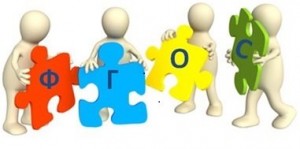 «Что должны знать родители о ФГОС ДО»Введение ФГОС связано с тем, что настала необходимость стандартизации содержания дошкольного образования, для того чтобы, обеспечить каждому ребенку равные стартовые возможности для успешного обучения в школе.  Однако стандартизация дошкольного образования не предусматривает предъявления жестких требований к детям дошкольного возраста, не рассматривает их в жестких «стандартных» рамках.  Специфика дошкольного возраста такова, что достижения детей дошкольного возраста определяется не суммой конкретных знаний, умений и навыков, а совокупностью личностных качеств, в том числе обеспечивающих психологическую готовность ребенка к школе. Необходимо отметить, что наиболее значимое отличие дошкольного образования от общего образования заключается в том, что в детском саду отсутствует жесткая предметность. Развитие ребенка осуществляется в игре, а не в учебной деятельности.Стандарт дошкольного образования отличается от стандарта начального образования еще и тем, что к дошкольному образованию не предъявляются жесткие требования к результатам освоения программы.